PHONICS Week 1Monday 20th April                                                                  IALT: recap phase 5 sounds     Task: How many phase 5 sound can you find around your house. Can you make a list and write some down?Tuesday 21st April                                                                IALT: Tricky wordsTask: Can you draw a picture of the tricky word people. Now can you write the word? Finally, can you write it in a sentence?Wednesday 23rd April                                                                IALT: Phase 5 ay     Task: Circle the sound. Write the sound 3 times. Can you put the sound in a word?Challenge: Put your word in a sentence?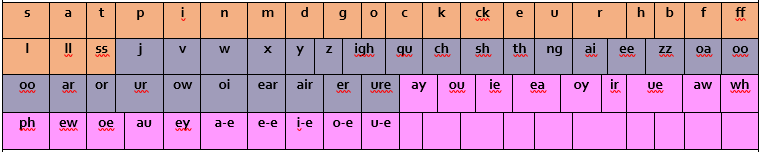 Thursday 24th April                                                                IALT: Sound of the day ou, tricky word Oh.     Task:  Watch this video and count how many ou sounds you hear.https://www.youtube.com/watch?v=I6_TwpffldkChallenge: Put our tricky word in a sentence.Friday 25th April                                                                IALT: add one more and one less.     Task: Your sound of the day is ie, What words have the ie diagraph? Challenge: Answer the following questions.  What is a triagraph?What is a diagraph?What is a phoneme?         